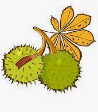 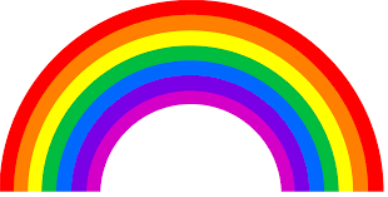 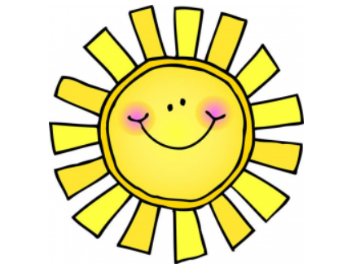 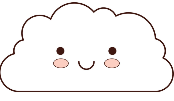 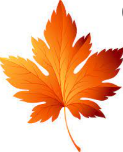 Please return your proud clouds by Wednesday 28th September 2022. 